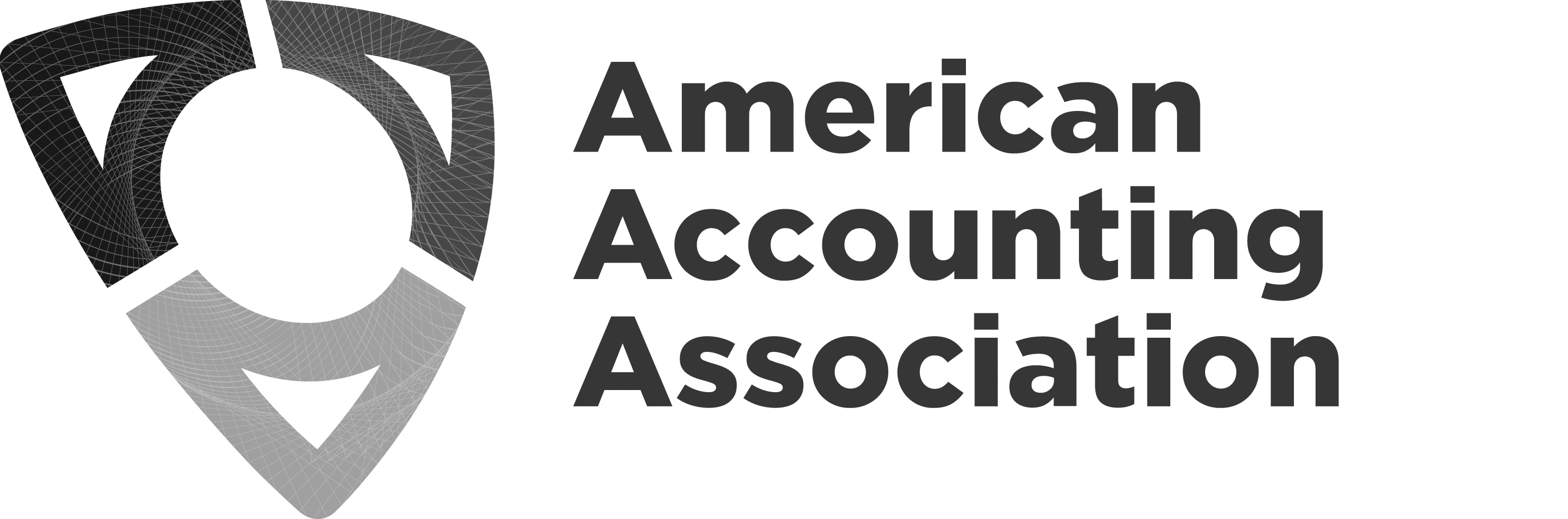 Virtual Council Meeting AgendaMonday, March 11, 202412:30 pm – 5:00 pmDRAFT Virtual Council Meeting AgendaMonday, March 11, 202412:30 pm – 5:00 pmCouncil Members AttendingCouncil Members AttendingCouncil Members AttendingCouncil Members AttendingBoard of DirectorsMark Taylor, PresidentAudrey Gramling, President-ElectMark Dawkins, Past PresidentAnne Farrell, Vice President-FinanceSarah McVay, Vice President-Research      and PublicationsNatalie Churyk, Vice President-EducationNorma Montague, Vice President-     Diversity, Equity, and InclusionLinda Parsons, Director-Focusing on      Membership Cristina Florio, Director-Focusing     on InternationalTim Rupert, Director-Focusing on      SegmentsBette Kozlowski, Director-Focusing      on Academic/Practitioner InteractionMargaret Christ, Vice President-Finance-    ElectYvonne Hinson, Chief Executive OfficerCouncil OfficersSidney Askew, ChairAlisa Brink, Chair-ElectRandal Elder, Past ChairInternational Members-at-LargeGiorgio GottiGerlando LimaRegion RepresentativesJacob Peng, Mid-AtlanticJason Stanfield, Midwest Khondkar Karim, NortheastAaron Wilson, OhioSandria Stephenson, SoutheastJay Vega, SouthwestChristine Kuglin, Western (Alt.) (1st half of meeting)Benjamin Anderson, Western (2nd half of meeting)Council OfficersSidney Askew, ChairAlisa Brink, Chair-ElectRandal Elder, Past ChairInternational Members-at-LargeGiorgio GottiGerlando LimaRegion RepresentativesJacob Peng, Mid-AtlanticJason Stanfield, Midwest Khondkar Karim, NortheastAaron Wilson, OhioSandria Stephenson, SoutheastJay Vega, SouthwestChristine Kuglin, Western (Alt.) (1st half of meeting)Benjamin Anderson, Western (2nd half of meeting)Section RepresentativesJennifer Reynolds-Moehrle, AAHMary Marshall, ABODiane Janvrin, AISLeAnn Luna, ATAChad Simon, AUDDana Hollie, DIVRichard Riley, FAMary Ellen Carter, FARS Bambi Horia, GIWBAlan Styles, GNPChris Skousen, IASRebecca Shortridge, LEAD (Alt.)Shane Dikolli, MASMichele Frank, PIRobert Nehmer, SET  Cassy Budd, TLCCarolyn Hughes, TYCCouncil Committee ChairsCouncil Committee ChairsCouncil Committee ChairsCouncil Committee ChairsCouncil Advocacy Review CommitteeRichard RileyCouncil Committee on Awards CommitteeMichele FrankCouncil Committee on Awards CommitteeMichele FrankCouncil Ballot CommitteeSandria StephensonGuests & Staff AttendingGuests & Staff AttendingGuests & Staff AttendingGuests & Staff AttendingMark S. Beasley, President-Elect-ElectJacqueline S. Hammersley, Vice President–Research & Publications ElectJay C. Thibodeau, Director–Focusing on Segments ElectMark S. Beasley, President-Elect-ElectJacqueline S. Hammersley, Vice President–Research & Publications ElectJay C. Thibodeau, Director–Focusing on Segments ElectErlinda Jones, Senior Director, Meetings and MembershipMichele Morgan, Chief Financial OfficerSteve Matzke, Senior Director, External RelationsKaren Osterheld, Senior Director, Center for Advancing Accounting EducationStephanie Austin, Senior Director, Publications and Content StrategyShauna Blackburn, Segment Relations ManagerBarbara Gutierrez, Governance ManagerErlinda Jones, Senior Director, Meetings and MembershipMichele Morgan, Chief Financial OfficerSteve Matzke, Senior Director, External RelationsKaren Osterheld, Senior Director, Center for Advancing Accounting EducationStephanie Austin, Senior Director, Publications and Content StrategyShauna Blackburn, Segment Relations ManagerBarbara Gutierrez, Governance ManagerTimeTopic (V=Vote)Attachments/Links(W – Website, L – Link )Presenter(s)12:30 pm(15 min)A.  Welcome 1. Opening Remarks2. Introductions3. Agenda Review4. Approval of November 2023 Minutes (V)W – Meeting Agenda W – Draft November 2023 Council Meeting MinutesSidney Askew12:45 pm (30 min)B.  Chief Executive Officer Update1. Membership2. Pipeline Symposium3. Meetings Update4. Alternative Revenue 5. HR UpdateYvonne Hinson1:15 pm (15 min)C.  2024-2025 Council Chair-Elect Election Overview(Voting to take place electronically after the meeting)W – Nominee Information Sidney AskewAlisa Brink 1:30 pm (15 min)D.  2024-2025 AAA Nominations Committee Election Overview(Voting to take place electronically after the meeting)W – Nominee InformationSidney AskewRandy Elder1:45 pm(15 min)E.  Council Committee on Awards      Committee (CCAC) Process (V)W – Nov. 2023 CCAC Policy with suggested editsAlisa Brink2:00 pm(30 min)F.  Meetings Model Committee, Membership Committee & MarketingTim RupertLinda ParsonsErlinda JonesMark VanZorn2:30 pm(10 min)G.  Governance Update –1. Winners of 2024 BOD election2. Open positions next yearMark Taylor2:40 pm(20 min)Break3:00 pm(30 min)H.  Diversity, Equity, & Inclusion (DEI) Update1. Update from DEI Committee2. Pulse Survey resultsNorma Montague3:30 pm(15 min)I. Pipeline Initiatives UpdateMark TaylorKaren Osterheld3:45 pm(60 min)J. External Relations and Financial Matters1. External Relations update-Foundation AAA 2. Finance Committee updateSteve MatzkeAnne FarrellMargaret ChristMichele Morgan 4:45 pm(15 min)K.  Wrap-UpSidney Askew5:00 pmAdjourn